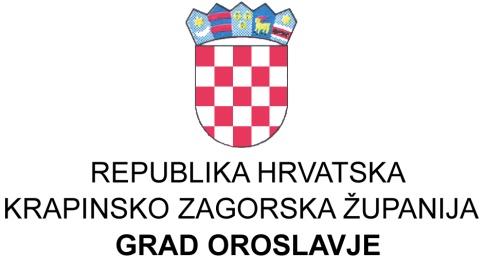 GRADSKO VIJEĆEKLASA: 024-03/22-01/11 UBROJ:  2140-4-2-22-3Oroslavje, 31.05.2022. godine	Na temelju članka 32. Statuta grada Oroslavja («Službeni glasnik Krapinsko-zagorske županije», br. 16/09., 13/13.,  19/18., 21/20. i 23/21.) Gradsko vijeće  na svojoj 18 .  sjednici održanoj  31.05.2022.  godine, nije izglasaloGODIŠNJE IZVRŠENJE PROGRAMARASPOREDA SREDSTAVA ZA POTREBE OBRAZOVANJA  U PRORAČUNU GRADA OROSLAVJA ZA 2021. GODINUČlanak 1.	U Proračunu grada Oroslavja za 2021. godinu predviđena sredstva za obrazovanje izvršena su po programima kako slijedi:Program predškolskog obrazovanja koji se sastoji od troškova smještaja djece u privatnim i državnim dječjim vrtićima i Proračunskog korisnika – Dječji vrtić «Cvrkutić» OroslavjeProgrami osnovnog, srednjeg i visokog  obrazovanja koji se sastoji od pomoći Osnovnoj i Srednjoj školi te stipendija učenika i studenata :Programi dodatnih usluga u obrazovanju iznad standarda: Članak 2.	Godišnje izvršenje programa  objavit će se u Službenom glasniku Krapinsko-zagorske županije i na web stanicama grada Oroslavja.Dostaviti:1. Ured Državne uprave KZŽ,					 PREDSJEDNIK     Služba za zajedničke poslove Krapina 		                   Gradskog vijeća Oroslavje2. Arhiva, ovdje.							              Kristijan Sojč, v.r.1. Troškovi smještaja djece u državnim i privatnim vrtićimaII IZMJENA 2021.IZVRŠENJE 31.12.21.INDEKSa) Sufinanciranje smještaja u državnim vrtićima77.500,0082.800,00106,84b) Smještaj djece u privatnim vrtićima933.000,00933.791,94100,08c) Sufinanciranje rada osobnog asistenta33.000,0027.803,2884,251.043.500,001.044.395,22100,09Izvori financiranja1.1.  Opći prihodi i primici1.043.500,001.044.395,22100,092. Ustanove u obrazovanju:II IZMJENA 2021.IZVRŠENJE 31.12.21.INDEKSProračunski korisnik - Dječji vrtić "Cvrkutić" Oroslavjea) Redovna djelatnost financirana sredstvima Grada1.766.680,001.708.610,0096,71b) Redovna djelatnost financirana sredstvima korisnika672.640,00711.670,00105,802.439.320,002.420.280,0099,22Izvori financiranja1.1.  Opći prihodi i primici1.754.080,001.707.510,0097,354.5  Prihodi za posebne namjene - Dječji vrtić607.640,00637.490,00104,915.3.1. Pomoći - proračunski korisnik60.000,0065.880,00109,805.1.2.  Tekuće pomoći iz DP10.600,00--5.2.4 Tekuće pomoći iz ŽP-organizacija pred škole2.000,001.100,0055,006.5  Donacije - Dječji vrtić5.000,008.300,00166,002.439.320,002.420.280,0099,22c)  Rekonstrukcija Dječjeg vrtića financirana sredstvima Grada2.426.850,002.443.556,70100,69- Otplata glavnice kredita844.359,70- Rekonstrukcija DV1.599.197,00Izvori financiranja1.1.  Opći prihodi i primici926.850,00906.484,7097,805.4.1. Kapitalne pomoći - EU sredstva - Dječji vrtić37.072,008.1.2. Namjenski prihodi od zaduživanja1.500.000,001.500.000,00100,002.426.850,002.443.556,70100,69Osnovno i srednjoškolsko  obrazovanje II IZMJENA 2021.  IZVRŠENJE 31.12.21.  INDEKS  Pomoći - Osnovna škola Oroslavje50.000,0042.315,5784,63Pomoći- Srednja škola Oroslavje50.000,0030.000,0060,00Stipendije učenicima255.000,00134.000,0052,55355.000,00206.315,5758,12Izvori financiranja1.1.  Opći prihodi i primici355.000,00206.315,5758,12Visoka naobrazbaII IZMJENA 2021.IZVRŠENJE 31.12.21.INDEKSStipendije studentima150.000,00140.000,0093,33150.000,00140.000,0093,33Izvori financiranja1.1.  Opći prihodi i primici150.000,00140.000,0093,33II IZMJENA 2021.IZVRŠENJE 31.12.21.INDEKSa) Sufinanciranje javnog prijevoza učenika i studenata80.000,0076.128,8495,16b) Sufinanciranje prehrane učenika Osnovne škole203.000,00193.722,0095,43c) Sufinanciranje troškova asistenata u nastavi u Osnovnoj školi12.000,0013.342,49111,19d) Program produženog boravka u Osnovnoj školi110.000,00107.678,7897,89e) Nabava knjiga i radnih bilježnica za učenike Osnovne škole216.000,00211.971,3598,13f) Sufinanciranje po programu Škole u prirodi u Osnovnoj školi2.000,00--U k u p n o623.000,00602.843,4696,76Izvori financiranja1.1.  Opći prihodi i primici552.000,00532.076,0696,395.2.2 Tekuće pomoći iz Županijskog proračuna-nabava radnih bilježnica71.000,0070.767,4099,67623.000,00602.843,4696,76